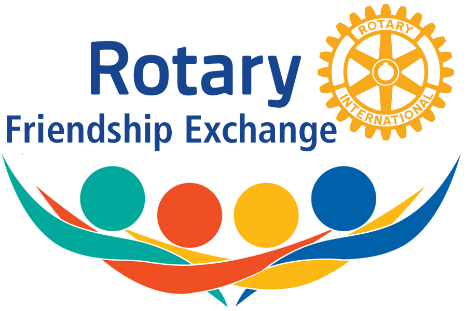 Rotary Friendship Exchange ApplicationDistrict 5040Exchange to: ____________________ Date to: _______________ Date from: ______________Contact Information:Rotarian Name/ Non-Rotarian ____________________________________________________Street Address _____________________________ City ________________________________Province __________________________________ Postal Code _________________________Home Phone _______________________________ Cell Phone __________________________Email _________________________________________________________________________Partner or travel companion:Name ________________________________________________________________________Street address (if different from above} _______________________ City _________________Province ___________________________________ Postal Code ________________________Home Phone ________________________________ Cell Phone _________________________Email _________________________________________________________________________Rotarian Yes ________________ No ____________Rotary Experience:Please list your Rotary Club, number of years in Rotary, Involvement, have you been on exchange before? When? Have you hosted or been involved in RFE, YEP, GSE? Provide details.______________________________________________________________________________________________________________________________________________________________________________________________________________________________________________________________________________________________________________________________________________________________________________________________________Interests:Tell us about yourself, why you are interested in this RFE? What are you interested in seeing and doing while visiting the country? What do you hope to gain from this experience? Tell us about your companion as well. Interests: _____________________________________________________________________________ ______________________________________________________________________________ ___________________________________________________________________________________________________________________________________________________________________________________________________________________________________________________________________________________________________________________________________________________________________________________________________________________________________________________________________________________Special Needs:Do you or the person you are traveling with have and special needs or considerations? Health, Diet, Allergies, mobility, smoking? (Note: If traveler requires special assistance of any kind, that person must be accompanied by a competent, responsible companion)________________________________________________________________________________________________________________________________________________________________________________________________________________________________________________________________________________________________________________________Contact information in case of emergency:Name __________________________________ Relationship ___________________________Street Address ___________________________ City __________________________________Province ________________________________ Postal Code ___________________________Home Phone ____________________________ Cell Phone ____________________________Work Phone _____________________________ Pager ________________________________Signature (Print) _______________________________________________________________Signature ________________________________ Date ________________________________Application must be submitted no later than ________________________________________Application after this date will be considered if there are spaces on the team. Applicants who are accepted will be required to submit a non-refundable fee of $100.00 per person.Please email this application to:Elena AgalaDistrict 5040 Rotary Friendship Exchange Chair 2018-19e.agala@rotaryworldhelp.comAll applications will be reviewed by the RFE Committee and the selected team leader.